                      GAMINIO TECHNINIŲ DUOMENŲ LAPAS  SKIRIAMASIS  TRANSFORMATORIUS 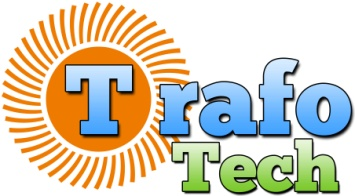 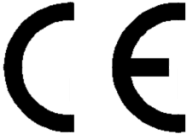 TTS  1k 230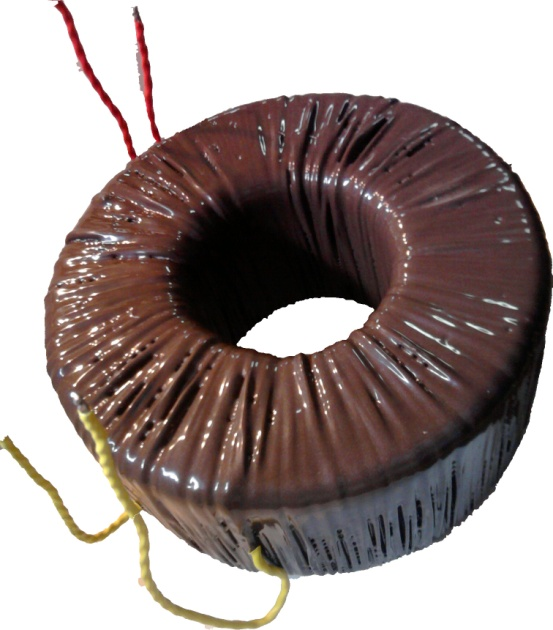 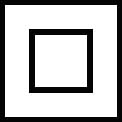 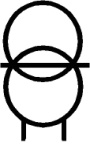 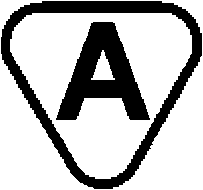 																						             	       IP 00Maitinimo įtampa [PRI]:							230V ~ 50HzMaksimalios apkrovos srovė [Imax]:					4,8AIšėjimo įtampa esant tuščiąjai eigai [SEC0]:				236V	Išėjimo įtampa esant nominaliai apkrovai [SEC]:		230V ~50HzNulinė srovė [I0]:								81,2mATransformatoriuje išsklaidyta galia [ΔP]:				27WAplinkos temperatūra [ta]:							-40 ÷ +40oCTemperatūros kilimas iš apvijų [ta]:					36,6oCMatmenys [D/d/h]:								160/70/90mmSvoris:										≈8 kgAtskirų transformatorių parametrai dėl skirtingų šerdžių savybių bei apvijinių laidų gali nežymiai skirtis nuo standartinių. Šie skirtumai neturi įtakos maitinamų įrenginių darbui. 